НАУЧНО-ПРАКТИЧЕСКАЯ КОНФЕРЕНЦИЯ«Гражданское и патриотическое воспитание в современной школе»РЕГЛАМЕНТ РАБОТЫ ПЛОЩАДКИСЕКЦИЯ 1СЕКЦИЯ 2СЕКЦИЯ 3СЕКЦИЯ 4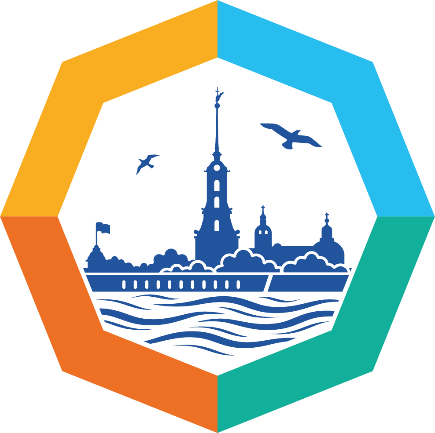 «Гражданское и патриотическое воспитание в современной школе»27 марта 202411:00   Адрес:ул. Нерчинская, д.4, строение 1
ст. метро «Проспект Большевиков»ГБОУ СОШ № 693 Невского района Санкт-ПетербургаПрограмма Конференции направлена на осмысление вызовов современности, трансляцию инновационных практик в области гражданского и патриотического воспитания, обсуждение стратегий развития воспитательных систем в современных образовательных учреждениях.Участники Конференции смогут принять участие в пленарном заседании и в работе секций, в том числе - Стратегическая сессия «Движение первых» как ресурс воспитательной системы школы»;- Секция: «Инициатива – выбор каждого: поддержка детских и юношеских инициатив»;- Стратегическая сессия «Воспитательный потенциал научно-технического образования в школе»;- Митап «Действие ведет к успеху».К участию в Конференции приглашаются учителя, классные руководители, советники по воспитанию, представители администраций общеобразовательных организаций, педагоги организаций среднего профессионального, высшего и дополнительного образования, студенты колледжей и вузов (бакалавры и магистранты), аспиранты, а также лица, проявляющие интерес к рассматриваемой тематике.10:20 – 10:55Место проведения:Холл 2 этажаРегистрация РАБОТА ПЛОЩАДКИ СТЕНДОВЫХ ДОКЛАДОВ11.00 – 11.50Место проведения: Актовый залПЛЕНАРНОЕ ЗАСЕДАНИЕСоколова Наталья Александровна, директор ГБОУ школы № 693 Невского района Санкт-ПетербургаТема выступления: Система гражданского и патриотического воспитания, реализованная в практике ГБОУ школы № 693 Невского района Санкт-ПетербургаКудряшова Ирина Юрьевна, методист ГБУДО ЦНПВДиМ "Взлет", координатор деятельности Движения Первых в Невском районе Санкт-ПетербургаТема выступления: Движение Первых как педагогическая основа и ресурс гражданского и патриотического воспитания детей и молодежиБраун Татьяна Петровна, кандидат педагогических наук, доцент кафедры социально-педагогического образования СПб АППОТема выступления: Ресурс клубов юных друзей правопорядка в гражданско-правовом воспитании несовершеннолетнихРозов Владимир Игоревич, председатель правления Санкт-Петербургского регионального отделения МООО «Российские студенческие отряды»Тема выступления: Гражданское и патриотическое воспитание как направления деятельности студенческих отрядовМордвинова Елена Валентиновна, начальник управления развития персонала ПАО «Силовые машины»Тема выступления: Личностные качества будущего специалиста и профессионала в контексте крупного высокотехнологичного производстваМодератор пленарного заседания: Филатова Оксана Викторовна, кандидат педагогических наук, преподаватель «Академии цифровых технологий», методист ГБОУ школы № 693 Невского района Санкт-ПетербургаРАБОТА СЕКЦИЙ12:00 – 12:45Стратегическая сессия «Движение Первых» как ресурс воспитательной системы школы»Место проведения:Актовый залМодераторы: Анастасия Романовна Цой и Мария Дмитриевна Королева, специалисты по организации деятельности Общероссийского общественно-государственного движения детей и молодёжи «Движение Первых» в Невском районе города                        Санкт-Петербурга.Участники: директора, заместители директоров, советники по воспитанию, классные руководители образовательных учрежденийНа секции будет проведена презентация флагманских проектов «Движения Первых» – «Хранители истории», «Вызов Первых», «Мы – граждане России», «Зарница 2.0». Участники секции проработают чек-лист как алгоритм участия первичного отделения образовательного учреждения в проектах гражданской и патриотической направленности.12:00 – 12:45Секция: «Инициатива – выбор каждого: поддержка детских и юношеских инициатив»Место проведения:Информационно-библиотечный центр2 этажМодераторы: Семенцова Надежда Викторовна, учитель истории и обществознания ГБОУ школы № 693 Невского района Санкт-Петербурга; Клепова Карина Андреевна, педагог-организатор ГБНОУ «Академия талантов», куратор профильных смен по направлению "Искусство".Участники: заместители директоров по воспитательной работе, советники по воспитанию, педагоги-практики образовательных учрежденийНа секции будет проведена презентация успешного опыта реализации проектов, направленных на поддержку детских и юношеских инициатив по направлениям «Историко-краеведческое воспитание», «Гражданско-патриотическое воспитание», «Военно-патриотическое воспитание». В рамках секции будет проведен мастер-класс, результатом которого станет разработка чек-листа по подготовке успешного мероприятия гражданской и патриотической направленности.12:00 – 12:45Стратегическая сессия «Воспитательный потенциал научно-технического образования в школе»Место проведения:Кабинет № 424Модераторы: Филатова Оксана Викторовна, кандидат педагогических наук, председатель городского учебно-методического объединения Санкт-Петербурга «Тьюторство и наставничество в дополнительном образовании», педагог ГБНОУ «Академия цифровых технологий» сектора прикладных наук и цифрового экономического образования. Наставник призеров олимпиады «Высшая проба» НИУ «Высшая школа экономики». Тренер участников всероссийского движения по профессиональному мастерству "Профессионалы" по компетенции «Предпринимательство». Пименова Марина Михайловна, тьютор ГБНОУ "Академия цифровых технологий". Эксперт, тренер участников всероссийского движения по профессиональному мастерству "Профессионалы" по компетенциям "Программные решения для бизнеса" и "Веб-разработка". Эксперт отраслевого чемпионата в сфере цифровых технологий DigitalSkills. Наставник победителей регионального и национального чемпионата "Молодые профессионалы" в Санкт-Петербурге (2023 г., 2022 г., 2018-2019 гг.). Призер педагогического хакатона PedHack 2020.Евдокимова Марина Геннадьевна, заместитель директора по УВР ГБОУ школы № 693 Невского района Санкт-ПетербургаУчастники: заинтересованные представители образовательных учреждений.На сессии будут рассмотрены ключевые тренды и перспективы цифровой трансформации в образовательной сфере, акцент делается на понятии искусственного интеллекта и возможностях его применения в системе воспитательной работы учителя и классного руководителя. Основное внимание уделяется искусственным нейронным сетям, как наиболее перспективной и быстроразвивающейся области искусственного интеллекта. Представляется ряд инструментов на основе искусственного интеллекта и рассматривается их потенциал для визуализации информации и создания разнопланового образовательного контента.12:00 – 12:45Митап «Действие ведет к успеху»Место проведения:Кабинет № 135Молоткова Евгения Анатольевна, заместитель директора по воспитательной работе ГБОУ школы № 693 Невского района Санкт-Петербурга; Мамедгасанова Сабина Буньядовна, педагог дополнительного образования ГБОУ школы № 693 Невского района Санкт-Петербурга, руководитель театрального сообщества Совета обучающихся «БоГении».Участники: учителя, классные руководители, советники по воспитанию, представители администраций общеобразовательных организаций, педагоги организаций среднего профессионального, высшего и дополнительного образования, студенты колледжей и вузов (бакалавры и магистранты), аспиранты, заинтересованные в обмене опытом по теме Конференции.На секции участники Конференции могут представить свой опыт в создании системы гражданского и патриотического воспитания в школе, ее реализации в деятельности общественных объединений школьников, на уроке, во внеурочной деятельности, на занятиях дополнительного образования.